Hoonete vundamendi plaanid 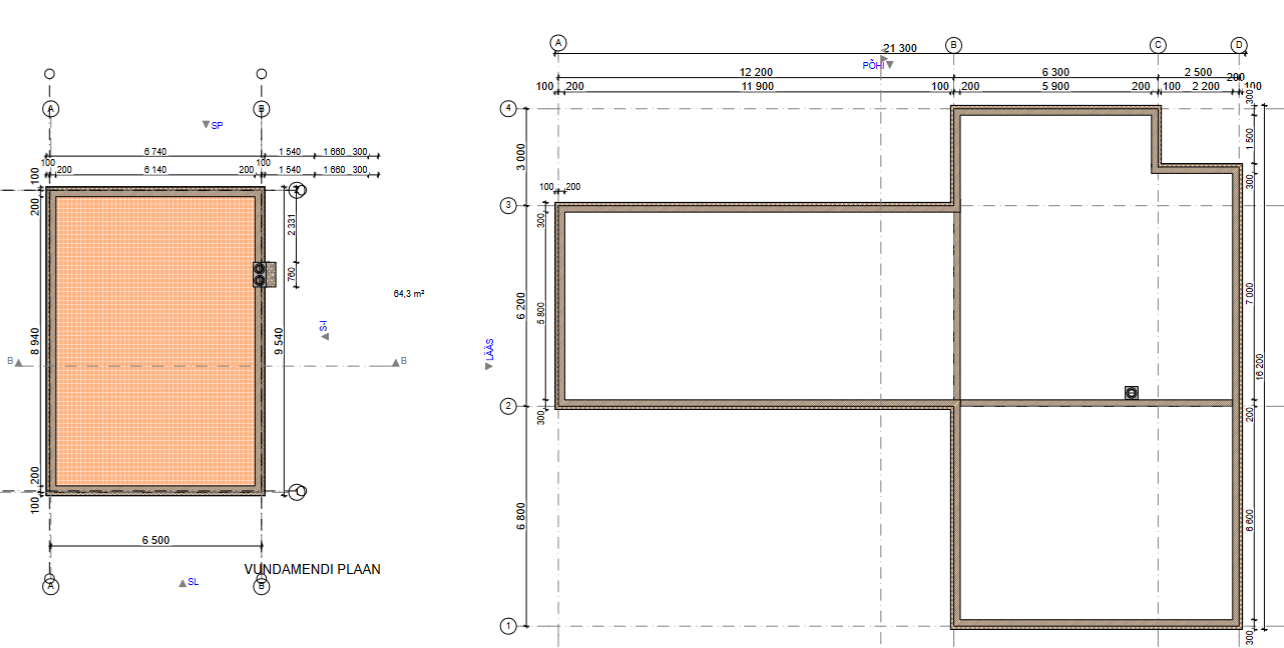 LähteülesanneKaks hoonetKokku betoneeritavat põrandapinda ca 250m²Teostada tuleb järgnevad tööd: Põranda betoneerimine margiga C30/37Sellest 60 m² tuleb valada 13-15 cm ja ülejäänud pinnale 8-10 cm betoonikihtValatud betooni tasandamine ja pinnakõvendiga katmineLihvimineTööde teostamine soovitavalt 26 või 27 nädal. 